РЕСПУБЛИКА  КРЫМНИЖНЕГОРСКИЙ  СЕЛЬСКИЙ  СОВЕТР Е Ш Е Н И Е-й сессии 1-го созыва«   »                        2015 г.                                №	                     пгт. НижнегорскийОб утверждении Порядка предоставления в безвозмездное пользование муниципального имущества муниципального образования Нижнегорское сельское поселение Нижнегорского района Республики Крым   	На основании Гражданского кодекса Российской Федерации, Федерального закона от 26 июля 2006 года № 135-Ф3 «О защите конкуренции», Закона Республики Крым от 08 августа 2014 года № 46-ЗРК «Об управлении и распоряжении государственной собственностью Республики Крым», Постановления Совета министров Республики Крым от 21 октября 2014 № 389 «Об утверждении Порядка предоставления в безвозмездное пользование имущества, находящегося в государственной собственности Республики Крым», Устава муниципального образования Нижнегорское сельское поселение Нижнегорского района Республики Крым, Положеня об управлении муниципальным имуществом муниципального образования Нижнегорское сельское поселение Нижнегорского района Республики Крым и в целях обеспечения деятельности органов местного самоуправления, Нижнегорский сельский советРЕШИЛ:Утвердить Порядок предоставления в безвозмездное пользование муниципального имущества муниципального образования Нижнегорское сельское поселение Нижнегорского района Республики Крым, согласно приложению  № 1.Решение вступает в силу с момента его обнародования на доске объявлений Нижнегорского сельского поселения. Председатель Нижнегорского сельского совета                          А.А. КоноховПриложение к решению Нижнегорского сельского совета №    от «___»_______	2015 года ПОРЯДОКПРЕДОСТАВЛЕНИЯ В БЕЗВОЗМЕЗДНОЕ ПОЛЬЗОВАНИЕМУНИЦИПАЛЬНОГО ИМУЩЕСТВА МУНИЦИПАЛЬНОГО ОБРАЗОВАНИЯ НИЖНЕГОРСКОЕ СЕЛЬСКОЕ ПОСЕЛЕНИЕ НИЖНЕГОРСКОГО РАЙОНА РЕСПУБЛИКИ КРЫМ1. Общие положенияПорядок предоставления в безвозмездное пользование муниципального имущества муниципального образования Нижнегорское сельское поселение Нижнегорского района Республики Крым (далее - Порядок), разработан в соответствии с Гражданским кодексом Российской Федерации, Федеральным законом от 26 июля 2006 года № 135-Ф3 «О защите конкуренции», Законом Республики Крым от 08 августа 2014 года № 46-ЗРК «Об управлении и распоряжении государственной собственностью Республики Крым», Постановлением Совета министров Республики Крым от 21 октября 2014 № 389 «Об утверждении Порядка предоставления в безвозмездное пользование имущества, находящегося в государственной собственности Республики Крым», Уставом муниципального образования Нижнегорское сельское поселение Нижнегорского района Республики Крым, Положением об управлении муниципальным имуществом муниципального образования Нижнегорское сельское поселение Нижнегорского района Республики Крым, другими нормативными правовыми актами и определяет порядок предоставления в безвозмездное пользование муниципального имущества муниципального образования Нижнегорское сельское поселение Нижнегорского района Республики Крым.Порядок регулирует отношения, возникающие в связи с передачей в безвозмездное пользование муниципального имущества муниципального образования Нижнегорское сельское поселение Нижнегорского района Республики Крым (далее - имущество), в том числе имущества, закрепленного на праве хозяйственного ведения за муниципальными унитарными предприятиями (далее - имущество предприятия), на праве оперативного управления за муниципальными бюджетными, автономными  учреждениями Нижнегорского сельского поселения (далее - имущество бюджетного, автономного учреждения), имущества, составляющего казну муниципального образования Нижнегорское сельское поселение Нижнегорского района Республики Крым (далее - имущество казны), а также осуществлением контроля за использованием переданного в безвозмездное пользование муниципального имущества муниципального образования Нижнегорское сельское поселение Нижнегорского района Республики Крым.Порядок применяется при предоставлении в безвозмездное пользование объектов недвижимого и движимого имущества, имущественных комплексов, внесенных в Реестр муниципального имущества муниципального образования Нижнегорское сельское поселение Нижнегорского района Республики Крым, за исключением автомобильных дорог общего пользования и искусственных сооружений на них.Порядок не распространяет свое действие на муниципальное имущество муниципального образования Нижнегорское сельское поселение Нижнегорского района Республики Крым, распоряжение которым осуществляется в соответствии с Земельным кодексом Российской Федерации, Водным кодексом Российской Федерации, Лесным кодексом Российской Федерации, законодательством Российской Федерации о недрах, законодательством Российской Федерации о концессионных соглашениях, а также на предоставление муниципального имущества в безвозмездное пользование социально ориентированным некоммерческим организациям при оказании им имущественной поддержки.Заключение договоров безвозмездного пользования в отношении муниципального имущества муниципального образования Нижнегорское сельское поселение Нижнегорского района Республики Крым осуществляется по результатам проведения торгов в форме конкурса или аукциона (далее - торги) на право заключения договора безвозмездного пользования, за исключением случаев, когда законодательством Российской Федерации допускается заключение таких договоров без проведения торгов.Решения о передаче муниципального имущества муниципального образования Нижнегорское сельское поселение Нижнегорского района Республики Крым в безвозмездное пользование принимаются Нижнегорским сельским советом по предложению Администрации Нижнегорского сельского совета.Не допускается передача муниципального имущества в безвозмездное пользование юридическим лицам для ведения коммерческой деятельности.2. Субъекты правоотношений по предоставлению муниципального имущества муниципального образования Нижнегорское сельское поселение Нижнегорского района Республики Крым в безвозмездное пользование2.1. Муниципальное имущество муниципального образования Нижнегорское сельское поселение Нижнегорского района Республики Крым может быть передано в безвозмездное пользование:федеральным органам государственной власти Российской Федерации,органам государственной власти Республики Крым,органам местного самоуправления, расположенным на территории Нижнегорского сельского поселения;предприятиям и учреждениям, федеральным и муниципальным учреждениям исключительно на цели, связанные с обслуживанием имущества муниципального образования Нижнегорское сельское поселение Нижнегорского района Республики Крым, жилого фонда, водопроводных и канализационных сетей, насосных станций, линий электропередач, тепловых, газовых сетей и котельных, прочих объектов инженерной инфраструктуры и благоустройства, а также для осуществления управленческих и социально-культурных целей;общественным организациям инвалидов;Федерации независимых профсоюзов Крыма;в иных случаях, если законодательством Российской Федерации допускается передача муниципального имущества муниципального образования Нижнегорское сельское поселение Нижнегорского района Республики Крым в безвозмездное пользование без проведения торгов на право заключения договора безвозмездного пользования (далее - ссудополучатели).Полномочия по предоставлению в безвозмездное пользование муниципального имущества муниципального образования Нижнегорское сельское поселение Нижнегорского района Республики Крым осуществляют (далее - ссудодатели):в случае передачи имущества казны, имущества казенного учреждения - Администрация Нижнегорского сельского поселения (далее - Администрация);в случае передачи имущества предприятия, имущества бюджетного, автономного учреждения - соответствующее муниципальное унитарное предприятие (далее - предприятие), муниципальное бюджетное учреждение (далее - бюджетное учреждение), муниципальное автономное учреждение (далее - автономное учреждение), при наличии решения сессии городского совета.Предоставление муниципального имущества муниципального образования Нижнегорское сельское поселение Нижнегорского района Республики Крым в безвозмездное пользование федеральным органам исполнительной власти Российской Федерации, органам государственной власти Республики Крым, осуществляется исключительно в случаях отсутствия свободных помещений, находящихся в федеральной собственности, собственности Республики Крым (в пределах территории, определенной для размещения таких органов).В остальных случаях муниципальное имущество муниципального образования Нижнегорское сельское поселение Нижнегорского района Республики Крым предоставляется указанным федеральным органам исполнительной власти Российской Федерации, органам государственной власти Республики Крым в аренду.3. Порядок предоставления в безвозмездное пользование имущества казны, имущества казенного учреждения3.1. На основании принятого решения сессии Нижнегорского сельского совета предоставление в безвозмездное пользование имущества казны, имущества казенного учреждения по результатам проведения торгов.3.1.1. Предоставление в безвозмездное пользование имущества казны, имущества казенного учреждения осуществляется в соответствии с Порядком проведения конкурсов или аукционов на право заключения договоров аренды, договоров безвозмездного пользования, договоров доверительного управления имуществом, иных договоров, предусматривающих переход прав владения и (или) пользования в отношении государственного или муниципального имущества, и перечне видов имущества, в отношении которого заключение указанных договоров может осуществляться путем проведения торгов в форме конкурсов, утвержденным Приказом Федеральной антимонопольной службы от 10 февраля 2010 года № 67 (далее - приказ ФАС № 67).Решение о проведении торгов на право заключения договоров безвозмездного пользования в отношении имущества казны, имущества казенного учреждения принимает Нижнегорский сельский совет.В решении сельского ородского совета указываются:форма проведения торгов;сведения об объекте и предмете торгов;организатор проведения торгов.Организатором проведения торгов на право заключения договоров безвозмездного пользования выступает Администрация.Для осуществления функций по организации и проведению торгов - разработки конкурсной документации, документации об аукционе, опубликования и размещения извещения о проведении торгов и иных, связанных с обеспечением их проведения функций, Администрация вправе привлечь специализированную организацию.Организатор торгов осуществляет функции по:созданию комиссии по проведению торгов;определению начальной (минимальной) цены, существенных условий;предмета договора безвозмездного пользования в отношении имущества казны, имущества казенного учреждения;утверждению проекта договора безвозмездного пользования в отношении имущества казны, имущества казенного учреждения, конкурсной документации, документации о торгах;определению условий проведения торгов и их изменению.По результатам проведения торгов Администрация заключает с победителем договор безвозмездного пользования в отношении имущества казны, имущества казенного учреждения.3.2. На основании принятого решения сессии Нижнегорского сельского совета предоставление в безвозмездное пользование имущества казны, имущества казенного учреждения без проведения торгов.Предоставление в безвозмездное пользование имущества казны, имущества казенного учреждения осуществляется без проведения торгов в случаях, предусмотренных Федеральным законом от 26 июля 2006 года № 135-ФЗ «О защите конкуренции».Лицо, заинтересованное в предоставлении ему в безвозмездное пользование имущества казны, имущества казенного учреждения, обращается в Администрацию Нижнегорского сельского поселения с заявлением, оформленным на бумажном носителе.В заявлении указываются сведения об имуществе казны, имуществе казенного учреждения, в отношении которого предполагается заключение договора безвозмездного пользования, адрес места расположения имущества, краткое описание имущества, необходимое для его идентификации, площадь имущества (для объектов недвижимости), цель использования имущества, испрашиваемое право на имущество (безвозмездное пользование).К заявлению прилагаются следующие документы:Доверенность или иной документ, подтверждающий полномочия представителя заявителя.Для заявителей, действующих от имени юридического лица, заверенные нотариально либо печатью юридического лица и подписанные руководителем или уполномоченным представителем юридического лица копии:учредительных документов, подтверждающих правоспособность юридического лица;документа, подтверждающего полномочия лица на осуществление действий без доверенности от имени заявителя - юридического лица (копия решения о назначении или об избрании либо приказа о назначении физического лица на должность, в соответствии с которым такое физическое лицо обладает правом действовать от имени заявителя без доверенности);решения (протокола) об одобрении крупной сделки в случае, если требование о необходимости наличия такого решения (протокола) для совершения крупной сделки установлено законодательством Российской Федерации, учредительными документами юридического лица;решения (протокола) об одобрении сделки, в которой имеется заинтересованность, в случае, если требование о необходимости наличия такого решения для совершения сделки, в которой имеется заинтересованность, установлено законодательством Российской Федерации, учредительными документами юридического лица.Документы, удостоверяющие право заявителя на владение и (или) пользование сетью инженерно-технического обеспечения, - в случае, если передаваемое имущество является частью соответствующей сети инженерно- технического обеспечения, и данные часть сети и сеть являются технологически связанными в соответствии с законодательством о градостроительной деятельности, и право на такую сеть инженерно- технического обеспечения не зарегистрировано в Едином государственном реестре прав на недвижимое имущество и сделок с ним (далее - ЕГРП) и признается возникшим независимо от его регистрации в ЕГРП.Сведения налогового органа о постановке юридического лица на учет.Копия технического паспорта или выкопировка из поэтажного плана объекта с приложением экспликации на имущество, указанное в заявлении (если необходимо).Сведения об отсутствии свободных помещений, находящихся в федеральной или собственности Республики Крым, в пределах территории, определенной для размещения федеральных органов исполнительной власти Российской Федерации, государственных органов Республики Крым.Выписку из Единого государственного реестра юридических лиц.Согласие муниципального казенного учреждения и исполнительного органа муниципальной собственности, в ведении которого находится муниципальное казенное учреждение, на передачу в безвозмездное пользование имущества - в случае, если такое имущество закреплено на праве оперативного управления за муниципальным казенным учреждением.Документы, предусмотренные подпунктом 3.2.4. пункта 3.2. настоящего раздела, заявитель представляет в Администрацию поселения самостоятельно.В случае непредставления, неполного представления комплекта документов, предусмотренных подпунктом 3.2.4. пункта 3.2. настоящего раздела, заявление остается без рассмотрения, о чем заявитель уведомляется письменно.Заявление подлежит рассмотрению в течение месяца со дня подачи полного комплекта документов, предусмотренных подпунктом 3.2.4. пункта 3.2. настоящего раздела.Документы, подтверждающие право заключения договора безвозмездного пользования без проведения торгов, в том числе:заверенная копия государственного контракта, заключенного по результатам конкурса или аукциона, проведенного в соответствии с Федеральным законом от 05 апреля 2013 года № 44-ФЗ «О контрактной системе в сфере закупок товаров, работ, услуг для обеспечения государственных и муниципальных нужд», и предусматривающего в отношении имущества заключение договора безвозмездного пользования без проведения торгов для целей исполнения этого государственного контракта;копия лицензии на осуществление деятельности в области оказания услуг связи;выписка из ЕГРП о праве заявителя на владение и (или) пользование сетью инженерно-технического обеспечения либо уведомление об отсутствии в ЕГРП сведений о зарегистрированных правах на указанную сеть инженерно- технического обеспечения - в случае, если передаваемое в безвозмездное пользование имущество является частью соответствующей сети инженерно- технического обеспечения и данные часть сети и сеть являются технологически связанными в соответствии с законодательством о градостроительной деятельности;документы, подтверждающие право собственности муниципального имущества муниципального образования Нижнегорское сельское поселение Нижнегорского района Республики Крым на имущество, указанное в заявлении.Администрация рассматривает заявление и приложенные к нему документы на соответствие требованиям, указанным в подпунктах 3.2.4., 3.2.8. пункта 3.2. настоящего раздела, и по результатам рассмотрения заявления готовит проект решения сессии о предоставлении муниципального имущества муниципального образования Нижнегорское сельское поселение Нижнегорского района Республики Крым в безвозмездное пользование либо принимает решение о проведении торгов на право заключения договора безвозмездного пользования, либо направляет письмо об отказе в предоставлении муниципального имущества в безвозмездное пользование.В передаче имущества казны, имущества казенного учреждения в безвозмездное пользование отказывается, если:С заявлением обратилось лицо, не уполномоченное заявителем.В заявлении не указаны обязательные реквизиты заявителя, отсутствует подпись заявителя.Заявителем представлены документы, содержащие неполные и (или) недостоверные сведения, исполненные карандашом и (или) содержащие подчистки либо приписки, зачеркнутые слова и иные не оговоренные в них исправления.К заявлению не приложены документы, указанные заявителем в качестве приложения к заявлению, в случаях, если обязанность по представлению таких документов возложена на заявителя.Не представлены документы, указанные в подпункте 3.2.4.2. пункта 3.2. настоящего раздела, предоставляемые юридическими лицами.К заявлению не приложены документы, указанные в подпункте 3.2.4.3. пункта 3.2. настоящего раздела.Не представлено согласие муниципального казенного учреждения и (или) исполнительного органа муниципальной власти, в ведении которого находится данное муниципальное казенное учреждение, на передачу в безвозмездное пользование имущества - в случае, если такое имущество закреплено на праве оперативного управления за муниципальным казенным учреждением.Имущество, указанное в заявлении, не является муниципальной собственностью.Имущество, указанное в заявлении, является муниципальной собственностью и закреплено на праве хозяйственного ведения за предприятием или на праве оперативного управления за бюджетным учреждением, автономным учреждением.Распоряжение имуществом не относится к полномочиям и функциям муниципального образования Нижнегорское сельское поселение Нижнегорского района Республики Крым.Имущество, на которое претендует заявитель, уже находится в безвозмездном пользовании или иначе обременено правами третьих лиц на момент подачи заявления.Имущество необходимо для осуществления полномочий муниципальных органов, муниципальных учреждений, осуществления иных муниципальных функций и услуг.Имущество не может быть использовано для целей, указанных в заявлении.В случае отказа в предоставлении в безвозмездное пользование имущества казны, имущества казенного учреждения документы направляются заявителю с уведомлением об отказе в передаче имущества в безвозмездное пользование заказным письмом с уведомлением о вручении.Основанием для заключения договора безвозмездного пользования является решение сессии сельского совета о предоставлении имущества в безвозмездное пользование, принятое по результатам рассмотрения заявления о предоставлении имущества в безвозмездное пользование или протокола о результатах проведения конкурса или аукциона на право заключения со ссудополучателем договора безвозмездного пользования.3.2.13. В случае, если в отношении одного и того же объекта, предназначенного для передачи в безвозмездное пользование, подано два и более заявления от лиц, на которых не распространяются требования Федерального закона от 26 июля 2006 года № 135-ФЗ «О защите конкуренции» об обязательном характере проведения торгов, Администрация принимает решение о заключении договора безвозмездного пользования в отношении имущества казны, имущества казенного учреждения по результатам проведения торгов.4. Порядок предоставления в безвозмездное пользование имущества предприятия, имущества бюджетного, автономного учрежденияНа основании принятого решения сессии Нижнегорского сельского совета предоставление в безвозмездное пользование имущества предприятия, имущества бюджетного, автономного учреждения осуществляется:Без проведения торгов в случаях, предусмотренных Федеральным законом от 26 июля 2006 года № 135-ФЗ «О защите конкуренции».С проведением торгов на право заключения договора безвозмездного пользования в соответствии с приказом Федеральной антимонопольной службы № 67.Предоставление в безвозмездное пользование имущества предприятия, имущества бюджетного, автономного учреждения осуществляется только на основании решении сессии сельского совета:В отношении недвижимого имущества, закрепленного за муниципальными унитарными предприятиями на праве хозяйственного ведения.В отношении имущества, закрепленного за бюджетными учреждениями на праве оперативного управления.В отношении имущества, закрепленного за автономными учреждениями или приобретенного ими за счет средств, выделенных им собственником на приобретение этого имущества, недвижимого имущества и особо ценного движимого имущества на праве оперативного управления.В отношении особо ценного движимого имущества, закрепленного за автономными и бюджетными учреждениями или приобретенного ими за счет средств, выделенных им собственником на приобретение этого имущества, а также недвижимого имущества на праве оперативного управления.Лицо, заинтересованное в предоставлении ему в безвозмездное пользование имущества предприятия, имущества бюджетного, автономного учреждения, обращается с письменным заявлением:К предприятию - в случае, если в безвозмездное пользование предоставляется имущество, находящееся в ведении предприятия.К бюджетному учреждению, автономному учреждению - в случае, если в безвозмездное пользование предоставляется имущество, находящееся в ведении бюджетного учреждения или автономного учреждения.Для получения решения сессии сельского совета о предоставлении в безвозмездное пользование имущества предприятия, имущества бюджетного, автономного учреждения, а также на проведение торгов на право заключения договоров безвозмездного пользования в отношении такого имущества предприятия, бюджетные учреждения, автономные учреждения направляют в Администрацию письменное обращение.Автономные учреждения направляют обращение в Администрацию после рассмотрения рекомендаций наблюдательного совета.Обращение должно содержать следующую информацию:Сведения об имуществе предприятия, имуществе бюджетного, автономного учреждения, в отношении которого предполагается заключение договора безвозмездного пользования, позволяющие его идентифицировать (наименование, краткая характеристика имущества, в том числе адрес места расположения, площадь нежилых помещений с указанием этажа, номера (номеров) на поэтажном плане при предоставлении объектов недвижимого имущества).Срок, на который предполагается заключить договор безвозмездного пользования в отношении имущества предприятия, имущества бюджетного, автономного учреждения.К обращению прилагаются следующие документы:Копия свидетельства о государственной регистрации права (при предоставлении в безвозмездное пользование объектов недвижимого имущества предприятия, бюджетного учреждения, автономного учреждения).Выкопировка из поэтажного плана объекта с приложением экспликации площади помещения.Копия протокола наблюдательного совета (при предоставлении в безвозмездное пользование имущества автономного учреждения).Документы, подтверждающие право заключения договора безвозмездного пользования без проведения торгов, в том числе:Заверенная копия государственного контракта, заключенного по результатам торгов, проведенных в соответствии с Федеральным законом от 05 апреля 2013 года № 44-ФЗ «О контрактной системе в сфере закупок товаров, работ, услуг для обеспечения государственных и муниципальных нужд», и предусматривающего в отношении имущества заключение договора безвозмездного пользования без проведения торгов для целей исполнения этого государственного контракта.Копия лицензии на осуществление деятельности в области оказания услуг связи.Выписка ЕГРП о праве заявителя на владение и (или) пользование сетью инженерно-технического обеспечения либо уведомление об отсутствии в ЕГРП сведений о зарегистрированных правах на указанную сеть инженерно-технического обеспечения - в случае, если передаваемое имущество является частью соответствующей сети инженерно-технического обеспечения и данные часть сети и сеть являются технологически связанными в соответствии с законодательством о градостроительной деятельности.Документы, подтверждающие прекращение прав на недвижимое имущество в связи с предоставлением прав на указанное имущество государственным организациям, осуществляющим образовательную деятельность, государственным медицинским организациям, для получения взамен выбывшего из владения и пользования имущества иного равнозначного имущества.Документы, подтверждающие прекращение прав на недвижимое имущество в связи со сносом или реконструкцией здания, строения, сооружения, которыми или частью которых является такое недвижимое имущество, для получения взамен утраченного или выбывшего из владения и пользования недвижимого имущества иного равнозначного имущества.Сведения об отсутствии свободных помещений, находящихся в федеральной или государственной собственности в пределах территории, определенной для размещения федеральных органов исполнительной власти Российской Федерации, государственных органов Республики Крым.Обращение предприятия Администрацией рассматривается в установленном порядке. Ответ на обращение направляется по почте в срок, не превышающий 30 календарных дней со дня его регистрации.По результатам рассмотрения обращения и приложенных к нему документов Администрация готовит проект решения сессии сельского совета:О согласовании предоставления в безвозмездное пользование имущества предприятия, имущества бюджетного, автономного учреждения либо о согласовании проведения торгов на право заключения договора безвозмездного пользования в отношении такого имущества.Об отказе в согласовании предоставления в безвозмездное пользование имущества предприятия, имущества бюджетного, автономного учреждения либо об отказе в согласовании проведения торгов на право заключения договоров безвозмездного пользования в отношении такого имущества.Решение сессии сельского совета о разрешении предоставления в безвозмездное пользование имущества предприятия, имущества бюджетного, автономного учреждения либо о разрешении проведения торгов на право заключения договора безвозмездного пользования в отношении такого имущества должно содержать:Сведения об имуществе предприятия, имуществе бюджетного, автономного учреждения, позволяющие его идентифицировать (наименование имущества, в том числе адрес места расположения, площадь нежилых помещений с указанием этажа, номера (номеров) на поэтажном плане при предоставлении объектов недвижимого имущества).Цель использования имущества.Срок, на который заключается договор безвозмездного пользования в отношении имущества предприятия, имущества бюджетного, автономного учреждения.Основание передачи имущества предприятия, имущества бюджетного, автономного учреждения в безвозмездное пользование без проведения торгов (при принятии решения о согласовании предоставления в безвозмездное пользование имущества без проведения торгов).4.9.5. Форму проведения торгов (при принятии решения о согласовании проведения торгов на право заключения договора безвозмездного пользования).Основания для принятия решения об отказе в согласии на предоставление в безвозмездное пользование имущества предприятия, имущества бюджетного, автономного учреждения или об отказе в согласии проведения торгов на право заключения договоров безвозмездного пользования в отношении такого имущества:Отсутствие документов, указанных в пункте 4.6 настоящего раздела.Несоответствие предполагаемой цели использования целевому назначению имущества.Отсутствие оснований для передачи имущества предприятия, имущества бюджетного, автономного учреждения в безвозмездное пользование без проведения торгов.Принятие в отношении данного имущества решения о распоряжении иным способом.В случае принятия решения об отказе в согласии на предоставление в безвозмездное пользование имущества предприятия, имущества бюджетного, автономного учреждения или об отказе в согласии проведения торгов на право заключения договоров безвозмездного пользования в отношении такого имущества, Администрация направляет соответствующему предприятию, бюджетному учреждению, автономному учреждению, в ведении которого находится имущество, письменный ответ.В случае, если в отношении одного и того же объекта, предназначенного для передачи в безвозмездное пользование, подано два и более заявления от лиц, на которых не распространяются требования Федерального закона от 26 июля 2006 года № 135-ФЗ «О защите конкуренции» об обязательном характере проведения торгов, предприятия, бюджетные учреждения, автономные учреждения заключают договоры безвозмездного пользования в отношении имущества, находящегося в их ведении, по результатам проведения торгов.5. Заключение договора безвозмездного пользования и внесение в него изменений5.1. На основании принятого решения сессии сельского совета ссудодателем готовится договор безвозмездного пользования, который соответствует типовому договору (Приложение 1 к Порядку):В отношении имущества казны, имущества казенного учреждения - Администрацией, который соответствует типовому договору.В отношении имущества предприятия, имущества бюджетного, автономного учреждения - соответствующим предприятием, бюджетным учреждением, автономным учреждением, в ведении которого находится имущество, передаваемое в безвозмездное пользование, который соответствует типовому договору.Неотъемлемой частью договора безвозмездного пользования является акт приема-передачи имущества.Для оформления договора безвозмездного пользования ссудополучателем формируется следующий комплект документов:Решение городского совета о разрешении предоставления имущества в безвозмездное пользование.Технический паспорт или выписка из технического паспорта предприятия технической инвентаризации с поэтажным планом и экспликацией на объект недвижимости (если имеется).Перечисленные документы вместе с экземпляром договора безвозмездного пользования формируются в дело и хранятся в Администрации.Оформление прав на земельный участок, необходимый для использования имущества, осуществляется в соответствии с действующим законодательством.При передаче в безвозмездное пользование объектов недвижимости, отнесенных к памятникам истории и культуры, дополнительно к договору пользования в установленном порядке оформляется охранное обязательство об охране и использовании памятников.Договор безвозмездного пользования заключается в течение десяти рабочих дней со дня принятия решения о предоставлении муниципального имущества в безвозмездное пользование.Право использования муниципального имущества, передаваемого в безвозмездное пользование, возникает у ссудополучателя со дня передачи муниципального имущества по передаточному акту, если иное не установлено договором.Площадь муниципального имущества, предоставляемого по договору безвозмездного пользования для административных целей, ограничивается 9 квадратными метрами общей площади на одного работника аппарата управления, 30 квадратными метрами общей площади на одного руководителя аппарата управления.Ссудополучатель обязан самостоятельно нести расходы по коммунальному и эксплуатационному обслуживанию полученного в безвозмездное пользование муниципального имущества. В установленный договором срок после передачи муниципального имущества в безвозмездное пользование ссудополучатель обязан заключить договоры на коммунальные услуги и его эксплуатационное обслуживание и копии договоров предоставить ссудодателю.Внесение изменений в договор безвозмездного пользования в случаях, когда в соответствии с законодательством такие изменения допускаются, оформляется путем заключения дополнительного соглашения к договору безвозмездного пользования с учетом соблюдения процедуры, установленной действующим законодательством.Ссудополучатель лишается права на пользование имуществом, и имущество подлежит изъятию в связи с расторжением договора безвозмездного пользования в одностороннем порядке по инициативе ссудодателя в следующих случаях:Использования имущества с нарушением условий договора безвозмездного пользования или не по назначению.Нарушения ссудополучателем условий пользования или принятых перед Администрацией обязательств.Самовольной передачи имущества в пользование третьим лицам.Просрочки внесения предусмотренных договором безвозмездного пользования эксплуатационных расходов и коммунальных платежей свыше трех месяцев.Появления необходимости передачи имущества органам муниципальной власти Нижнегорского сельского поселения.Ухудшения технического состояния имущества по вине ссудополучателя.Допущения перерывов в использовании имущества свыше 3-х месяцев в течение календарного года.Договор безвозмездного пользования прекращается в случае ликвидации юридического лица-ссудополучателя.Основанием для отмены решения о предоставлении имущества в безвозмездное пользование является неподписание ссудополучателем договора безвозмездного пользования в течение месяца со дня принятия решения Нижнегорским сельским советом о передаче имущества в безвозмездное пользование.В случае если договор безвозмездного пользования заключен, а условие передачи имущества в безвозмездное пользование в срок не выполнено, ссудодатель вправе расторгнуть договор безвозмездного пользования в порядке, предусмотренном законодательством Российской Федерации.Контроль за соблюдением ссудополучателем условий договоров безвозмездного пользования осуществляет ссудодатель.Ссудополучатель имущества несет риск случайной гибели или случайного повреждения полученного в безвозмездное пользование имущества в порядке, предусмотренном действующим законодательством.Имущество, переданное в безвозмездное пользование, подлежит страхованию силами и за счет средств ссудополучателя имущества.Ссудополучатель имущества обязан содержать переданное имущество, производить текущий и капитальный ремонт имущества в сроки, согласованные с Ссудодателем.Отказ ссудополучателя имущества от договора в пользу другого лица в любой форме (по договору уступки, совместной деятельности и пр.) не допускается и не является основанием для передачи последнему данного имущества.Ссудополучатель имущества не вправе передавать имущество, по каким бы то ни было основаниям в пользование третьим лицам.Доказательствами, которые могут быть положены в основу для расторжения договора безвозмездного пользования, являются любые сведения о нарушении условий действующего договора безвозмездного пользования в актах проверок контролирующих органов и материалов проверки.При расторжении договора безвозмездного пользования объект передается ссудодателю по передаточному акту в технически исправном состоянии с учетом нормального износа. Неотделимые улучшения муниципального имущества муниципального образования Нижнегорское сельское поселение Нижнегорского района Республики Крым являются собственностью Нижнегорского сельского поселения.Учет договоров безвозмездного пользования и дополнительных соглашений к ним осуществляют ссудодатели.Приложение 1 к ПорядкуТиповой Договор безвозмездного пользования муниципального имущества муниципального образования городской округ Симферополь Республики Крымпгт. Нижнегорский					(должность, фамилия, имя, отчество) действующего на основании Устава (Положения), с другой стороны, именуемые в дальнейшем Стороны, заключили настоящий Договор о нижеследующем.1. Предмет договораСсудодатель на основании решения	от «	» 	201	г. передает, а Ссудополучатель принимает в безвозмездноепользование муниципальное имущество - нежилые помещения, расположенные по адресу:	, (литер 	 , этажность	) для использования вцелях 	, в соответствии с актом приема-передачи нежилых помещений(приложение №1), являющимся неотъемлемой частью договора.Площадь передаваемых в безвозмездное пользование нежилых помещений -	квадратных метров.Передача имущества в безвозмездное пользование не влечет передачу права собственности на него.Улучшения имущества, произведенные Ссудополучателем в результате действий по безвозмездному пользованию имуществом, включаются в состав переданного в безвозмездное пользование имущества.Затраты Ссудополучателя по улучшению переданного в безвозмездное пользование имущества по окончании срока безвозмездного пользования не возмещаются.2. Права и обязанности Сторон2.1. Ссудодатель имеет право:осуществлять контроль за надлежащим использованием и сохранностью имущества в соответствии с целевым назначением и интересами собственника;производить отчуждение имущества или передавать его в возмездное пользование третьему лицу в соответствии с законом;требовать возмещения убытков, если Ссудополучатель пользуется имуществом не в соответствии с условиями договора или назначением имущества;осуществлять иные действия, связанные с управление имуществом, в соответствии с законодательством и настоящим договором.Ссудодатель обязан:в десятидневный срок с момента подписания настоящего договора предоставить Ссудополучателю помещения, указанные в пункте 1.1 настоящего Договора, по акту приема- передачи, который составляется и подписывается Сторонами (по одному для каждой из Сторон).Ссудополучатель имеет право потребовать расторжения договора и возмещения понесенного им реального убытка, если Ссудодатель не передает имущество в установленный срок.Ссудополучатель обязан:Принять имущество, указанное в пункте 1.1 настоящего Договора, по акту приема-передачи.Использовать имущество по прямому назначению в соответствии с условиями настоящего Договора.Содержать имущество в полной исправности и надлежащем санитарном и противопожарном состоянии, выделять для этих целей необходимые материальные и финансовые средства. Аналогичные требования распространяются на прилегающую к имуществу территорию.Своевременно производить за свой счет текущий ремонт имущества.В случаях и в порядке, установленном законодательством производить обязательные отчисления в бюджет.Нести расходы по содержанию имущества, в том числе эксплуатационные, коммунальные и иные расходы, на основании договоров, заключенных с соответствующими организациями.Не реже 1 раза в 3 года проводить сверку состава имущества по данным бухгалтерской отчетности и представлять обновленный перечень Ссудодателю в установленной форме.При наличии неиспользуемого имущества направлять Ссудодателю сведения о таком имуществе, а также предложения по его дальнейшему эффективному использованию.Без	письменного согласия Ссудодателя не заключать договоры (в том числе и о совместной деятельности) и не вступать в сделки, следствием которых является или может являться отчуждение имущества или какое-либо обременение предоставляемых Ссудополучателю по договору имущественных прав, в частности переход их к другому лицу.Принять меры к обеспечению сохранности переданного имущества. В течение месяца после вступления в силу настоящего Договора застраховать в пользу Ссудодателя риски гибели и повреждения указанных помещений на весь срок действия настоящего Договора. Надлежащим образом оформленный страховой полис, выданный страховой организацией, представить Ссудодателю.Обеспечивать беспрепятственный доступ в помещения, указанные в пункте 1.1 настоящего Договора, представителей Ссудодателя для проведения проверки соблюдения Ссудополучателем условий настоящего Договора, а также представлять им необходимую документацию, относящуюся к предмету проверки.При расторжении договора передать имущество Ссудодателю по акту приема- передачи в надлежащем состоянии, не худшем чем при передачи его в пользование, с учетом нормального износа, а также все неотделимые улучшения, возникшие в результате его использования.Немедленно известить Ссудодателя о всех обстоятельствах, которые могут повлиять на исполнение настоящего договора.Ссудополучатель не вправе:совершать действия, влекущие за собой ухудшение, порчу имущества либо приводящие к отчуждению, передаче имущества;использовать имущество для обеспечения своих обязательств перед любым юридическими и физическими лицами, а также перед государством, за исключение случаев, предусмотренных, настоящим договором законодательством.3. Ответственность СторонЗа неисполнение обязательств, предусмотренных настоящим Договором, Стороны несут ответственность в соответствии с действующим законодательством.Ссудополучатель возмещает убытки, если они возникли вследствие его виновных действий или бездействия.Ссудодатель не отвечает за недостатки имущества, которое он умышленно или по грубой неосторожности не оговорил при заключении настоящего договора.Ссудодатель не отвечает за недостатки имущества, которые были им оговорены при заключении договора, либо были известны заранее Ссудополучателю, либо должны были быть обнаружены Ссудополучателем во время осмотра имущества при заключении договора или при его передаче.4.Риск случайной гибели или случайного уничтожения имуществаРиск случайной гибели или случайного повреждения передаваемого имущества несет Ссудодатель, за исключением случаев, указанных в п. 4.2 Договора.Ссудополучатель несет риск случайной гибели или случайного повреждения имущества, если оно погибло или было испорчено в связи с тем, что он использовал его не в соответствии с настоящим договором или его назначением, либо передал его третьему лицу без согласия Ссудодателя. Ссудополучатель несет также риск случайной гибели или случайного повреждения имущества, если с учетом фактических обстоятельств мог предотвратить его гибель или порчу, пожертвовав своей вещью, но предпочел сохранить свою вещь.5.Отказ от настоящего договора или его досрочное расторжениеКаждая из сторон вправе во всякое время отказаться от настоящего договора, известив об этом другую сторону за 1 месяц.Ссудодатель вправе потребовать досрочного расторжения настоящего договора в случаях, когда Ссудополучатель:использует имущество не в соответствии с договором или его назначением;не выполняет обязанностей по поддержанию имущества в надлежащем состоянии;существенно ухудшает состояние имущества;без согласия Ссудодателя передал имущество третьему лицу.Ссудополучатель вправе требовать досрочного расторжения настоящего договора:при обнаружении недостатков, делающих нормальное использование имущества невозможным или обременительным, о наличии которых он не знал и не мог знать в момент заключения договора;если имущество, в силу обстоятельств, за которые он не отвечает, окажется в состоянии, не пригодном для использования;если при заключении договора Ссудодатель не предупредил Ссудополучателя о правах третьих лиц на передаваемое имущество;при неисполнении Ссудодателем обязанности передать имущество либо его принадлежности и относящиеся к нему документы.Стороны могут расторгнуть Договор по взаимному согласию.6.Изменение сторон в настоящем Договоре 6.1. Ссудодатель вправе произвести отчуждение имущества или передать его в возмездное пользование третьему лицу. При этом к новому собственнику или пользователю переходят права по настоящему договору, а его права в отношении имущества обременяются правами Ссудополучателя.В случае реорганизации или ликвидации Ссудодателя права и обязанности Ссудодателя по настоящему договору переходят к другому лицу, к которому перешло право собственности на имущество или иное право, на основании которого имущество было передано в безвозмездное пользование.В случае реорганизации Ссудополучателя его права и обязанности по договору переходят к юридическому лицу, являющемуся его правопреемником.7.Форс-мажор7.1. Ни одна из Сторон настоящего договора не несет ответственности перед другой Стороной за невыполнение обязательств, обусловленное обстоятельствами, возникшими помимо воли и желания сторон, которые нельзя предвидеть или предотвратить (непреодолимая сила), включая объявленную или фактическую войну, гражданские волнения, эпидемии, блокаду, землетрясения, наводнения, пожары и другие стихийные бедствия, а также запретительные действия властей и акты государственных органов. Документ, выданный соответствующим компетентным органом, является достаточным подтверждением наличия и продолжительности действия непреодолимой силы.7.2. Сторона, которая не исполняет своего обязательства вследствие действия непреодолимой силы, должна немедленно известить другую сторону о наступлении указанных обстоятельств и их влиянии на исполнение обязательств по договору.8.Разрешение споровВсе споры и разногласия, которые могут возникнуть между сторонами по вопросам, не нашедшим своего разрешения в тексте договора, будут разрешаться путем переговоров на основе действующего законодательства.В случае не урегулирования в процессе переговоров спорных вопросов споры разрешаются в арбитражном суде в порядке, установленном действующим законодательством.9.Срок действия договора и Заключительные положенияДоговор считается заключенным с момента передачи имущества.Договор заключен на срок до	г., если Стороны не договорятсяоб ином путем заключения дополнительного соглашения к Договору.Внесения изменений в Договор осуществляется путем заключения дополнительного соглашения к Договору.Во всем остальном, что не предусмотрено условиями Договора, стороны руководствуются действующим законодательством.Настоящий договор составлен на русском языке в 2-х экземплярах, имеющих одинаковую юридическую силу, по одному экземпляру для каждой из Сторон.10.Адреса и реквизиты СторонСсудодатель:Ссудополучатель:Подписи сторонОт имени Ссудодателя:	От имени СсудополучателяМП	МП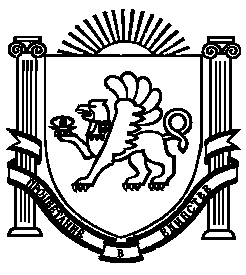 